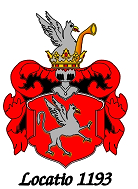                                           Samorząd Mieszkańców                                               Dzielnicy Kromołów                            42-400 Zawiercie – Kromołów, ul. Filaretów 1www.kromolow.plZawiercie, dn. 05.03.2013r.Komisja Samorządu i Ładu PublicznegoBiuro Rady Miejskiejw ZawierciuW odpowiedzi na pismo SO.0012.28.2013.SŁP z dnia 21.02.2013r. informuję, że Samorząd Mieszkańców Dzielnicy Kromołów w roku 2012, podczas swoich co miesięcznych spotkań w każdy pierwszy czwartek miesiąca o godz. 17°° w Pałacyku nad Wartą wraz z Radnymi Miasta Zawiercie z naszej dzielnicy omawiał sprawy bieżące dzielnicy oraz Wydry Zielonej i zgłaszane przez mieszkańców wnioski, które zostawały w formie pisemnie składane do UM w Zawierciu. Interweniował w sprawach awarii wodociągów, sieci telekomunikacyjnej, odśnieżania, utrzymania porządku i czystości dróg, placów i rzeki Warty. Po ogłoszeniu konkursu przez Wydział Ochrony Środowiska na „Ekologiczne Sołectwo 2012” Samorząd zgłosił dzielnicę do konkursu i przygotował prezentację dotyczącą proekologicznych działań mieszkańców Kromołowa. Po przebrnięciu pierwszego etapu w gminie Zawiercie na szczeblu Powiatu Zawierciańskiego dzielnica Kromołów zajęła I miejsce ex aequo z Sołectwem Chruszczobród otrzymując nagrodę pieniężną w wysokości 5,5, tyś złotych. Pieniądze z nagrody w postaci nagród rzeczowych zakupionych przez Starostwo Powiatowe trafiły do Gimnazjum nr 6 – SP13 w postaci sprzętu audio-wideo oraz OSP Kromołów w postaci radiotelefonu na częstotliwości PSP w Zawierciu. Nagrody zostały przekazane w miesiącu marcu 2013r. Cały czas ustawicznie zabiegamy o najważniejsze inwestycje w naszej dzielnicy (wymienione poniżej), które były uzależniane od efektu ekologicznego kanalizacji ściekowej w dzielnicy, a który zakończył się wynikiem 99% na koniec roku 2012, co w kolejnym roku oddania kolektorów przyniosło progres ponad 12% i według naszej oceny patrząc na ilość przyłączy do wykonania w dzielnicy 509 (wykonano 507) Kromołów jest nie kwestionowanym liderem w mieście Zawierciu. Co pozwala nam poprzez Komisję Samorządu i Ładu Publicznego domagać się bonusa w postaci dodatkowych ulicy zgłoszonych do utwardzenia (przebudowy) i takowymi ulicami są: Darniowa i Gromadzka. Wielokrotnie na specjalnych zebraniach zwoływanych przez KSiŁP, potwierdzana była taka forma wyróżnienia mieszkańców za ich wkład w osiągnięcie efektu ekologicznego przez gminę i oczekujemy, że takowe zapewnienia nie będą tylko pustymi słowami. Bo jak pokazują inwestycje drogowe w mieście Zawierciu jest wręcz odwrotnie??? Za sprawą SMDK i pana J. Sygieta zostały uregulowane kwestie przynależności Wydry Zielonej i część wniosków składanych przez mieszkańców zostało zrealizowane przez UM w Zawierciu i GDDKiA. Pozostające kwestie sporne są do wyjaśnienia pomiędzy w/w instytucjami.  Pozostałe złożone wnioski są w trakcie wyjaśnienia i realizacji – przystanek na żądanie, wiata przystankowa, poprawa skrzyżowania z ulic: Siewierskiej i Olkuskiej.Z nadejściem wiosny złożone zostały pisma do wydziału Ochrony Środowiska o wyczyszczenie koryta rzeki Warty i zaproponowano z okazji „Dnia Ziemi” o pomoc w zorganizowaniu (podstawienie kontenera) zbiórki śmieci wzdłuż rzeki Warty. Akcja zakończyła się zebraniem pełnego kontenera nieczystości w czym wielka zasługa młodzieży z Gimnazjum Nr 6 i Szkoły Podstawowej Nr 13. Myślimy, że przekazane nagrody dla szkoły będą pomocne w zdobywaniu wiedzy.Po kolejnej dewastacji na Placu Zabawa (kradzież huśtawek) SMDK wraz z Dyrekcją Gim. Nr 6 i SP Nr 13 oraz LKS Źródło Kromołów postanowił zebrać środki finansowe na zakup urządzeń do monitorowania obiektów szkoły, placu zabaw, boisk oraz terenu Pałacyku nad Wartą. Dzięki wsparciu życzliwych dzielnicy dobroczyńcom, głównie mieszkańcom Kromołowa, udało się takowe środki zdobyć i zamontować sieć kamer rejestrujących w dzielnicy, co znacznie przyczyniło się do poprawy bezpieczeństwa mieszkańców, co podkreśla zarówno Straż Miejska jak i Policja a przede wszystkim mieszkańcy i właściciele w/w obiektów. W zakupie kamer umieszczonych na Pałacyku w kosztach partycypował MOK w Zawierciu. Pozostałe środki przekazali sponsorzy. Kolejnymi pracami jakie wykonano w dzielnicy we współpracy z LKS Źródło przy wsparciu mieszkańców było zasypanie zdewastowanego i nie zadbanego basenu p.poż. przy boiskach klubu sportowego. Sprzęt budowalny: koparki i samochody ciężarowe udostępnili kolejny raz kromołowscy przedsiębiorcy.  Nasuwa się w tym momencie jedno zasadnicze pytanie: Czy wszystko mieszkańcy mają robić sami? Czy miasto w końcu dostrzeże postawę obywateli? Czy w końcu wykona w dzielnicy najważniejsze potrzebne inwestycje obiecywane i oczekiwane od lat?Proszę, aby KSiŁP zwróciła na to uwagę i poparła wnioski inwestycyjne składane przez dzielnicę Kromołów!Najważniejszymi oczekiwanymi inwestycjami w dzielnicy Kromołów są mianowicie: rozpoczęcie budowy/odkrycia źródeł rzeki Warty wraz z terenem rekreacyjnym oraz parkingiem przy boiskach sportowych i Pałacyku nad Wartą zainicjowanym przez TSK budowę infrastruktury drogowej – 7 ulic nie utwardzonych w dzielnicy oraz 2 nie utwardzone do końca – obiecane po podłączeniach do kanalizacjidokończenie sięgaczy kanalizacji ściekowej pomiędzy ulicą Przejściową a Piaskową wraz z kanalizacją burzową i wykonaniem chodnika. Do Przychodni Rejonowej dojeżdżają i dochodzą mieszkańcy m.in.: Skarżyc, Żerkowic, Pomrożyc, Bzowa. przesunięcie przystanku przy ulicy Smuga (uzgodnione z GDDKiA w 2012r.) Lokalizacja przystanku stanowi niebezpieczeństwo dla pasażerów.budowa chodników przy drogach zarządzanych przez Starostwo Powiatowe: Harcerska i Karlińskaremont nawierzchni ulic: Łośnicka i Filaretów w związku z nasileniem się ruchu kołowego ciężkich samochodów – TIR-ów i zapadnięciem się asfaltu po przekopach kanalizacyjnych oraz połączenie chodnikiem po jednej stronie Zawiercia z Kromołowemrozbudowę przystanku głównego przy Pałacyku nad Wartą w związku ze zmianami kursowania komunikacji miejskiej i pełnieniem przez Kromołów funkcji, tzw. przystanku przesiadkowegoJeżeli chodzi o „Wykonania zadań inwestycyjnych w  2012 r.  na terenie dzielnicy Kromołów” informujemy, że szczegółowy wykaz realizacji zadań inwestycyjnych i remontów znajduje się w Wydziale Inwestycji Urzędu Miejskiego w Zawierciu, który to prowadzi szczegółowe rozliczenie planowanych i realizowanych inwestycji w danym roku. Niemniej jednak z naszego wykazu inwestycje i remonty realizowane w 2012r. na terenie dzielnicy były następujące:uzupełnienie odcinków kanalizacji sanitarnej w mieście Zawierciu – budowa sięgaczy kanału sanitarnego wraz ze ścieżką rowerową, chodnikiem i odwodnieniem ul. Siewierskiej zakończenie prac na Rynku w Kromołowie – podświetlenie obiektówzamontowanie monitoringu na obiektach: Gimnazjum nr 6, boiskach LKS Źródło, Pałacyku nad Wartą, sklepu SPARwykonanie kanalizacji burzowej na ulicy Zbożowej (trwają prace przebudowy ulicy)uzupełnienie na placu zabaw skradzionych elementów huśtawek oraz wymienienie elementów zużytych odrestaurowano pomnik na cmentarzu wojennym przy ulicy  Żniwnejwykonanie/wymiana chodnika na ulicy Filaretów i Targowapoprawa chodnika na skrzyżowaniu ulic: Łośnickiej i Filaretówwykonanie chodnika przy Kapliczce Św. Jana Nepomucena - GDDKiAzainstalowanie kosza do selektywnej zbiórki odpadów – tzw. PIŁKIzainstalowanie Infokiosku przy Pałacykuwymiana i zamontowanie nowych/uzupełnienie zgłoszonych lamp oświetleniowych na słupachwykonano pielęgnację drzew przy ulicy Łośnickiej i Filaretów – Starostwo Powiatowenaprawiono tablicę ogłoszeniowąwykonano nowe oznakowanie skrzyżowania Łośnickiej i Filaretówzmodernizowano wiaty przystankowe i zamontowano kosze na śmiecizamontowano nowe kosze na śmieci przy Pałacykuwyczyszczono koryto rzeki Wartyzamontowano tablicę ogłoszeniową na Wydrze Zielonejpoprawiono kratkę melioracyjną wzdłuż ulicy Staromiejskiejpoprawiono dekoracyjne ogrodzenie przystanku głównego po kolizjach drogowychwybrukowano teren przy tablicy ogłoszeńzamontowano lustro drogowe na skrzyżowaniu ulic: Żelaznej i Łośnickiejzmieniono organizację ruchu na wnioski mieszkańców na ulicach: Bonerów (jednokierunkowa) oraz Firlejów i gen. Hallera (ograniczenie do 10t)poprawiono nawierzchnię ulicy Kredytowej (części nie utwardzonej, od strony ulicy Zagonowej)Problemy i wnioski Samorządu:Zbyt małe według mieszkańców nakłady na inwestycję w dzielnicy. Konsultować z Samorządem Mieszkańców propozycji inwestycji/prac przed ich zaprojektowaniem i umieszczeniem w planie budżetu – sprawa przystanku Smuga, Siewierska, Wydra ZielonaPrzywrócić uczestnictwo przedstawicieli Samorządów Dzielnicowych w odbiorze inwestycji i remontach wykonywanych na terenie  osiedlaInformować na bieżąco o przebiegu realizacji zgłaszanych wniosków aż do ich pomyślnego załatwienia lub odrzucenia (z podaniem przyczyn i okoliczności nie przyjęcia do realizacji zgłaszanego wniosku) przez UM ZawierciaKontakt UM w Zawierciu z Samorządowcami poprzez lepsze wykorzystanie internetu i telefonów – e-mailowe oraz telefoniczne zgłaszanie spraw bieżących i wzajemne informowanie Zbyt wolne prace nad przygotowaniami do projektów zatwierdzonych przez UM na terenie dzielnicy                                                   				Z poważaniem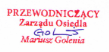 